                             HOSTINEC DRAHOUŠ SRDEČNĚ ZVE    A              NA    ROZLOUČENÍ S PRÁZDNINAMI, ANEB POSEZENÍ S GRILOVAČKOU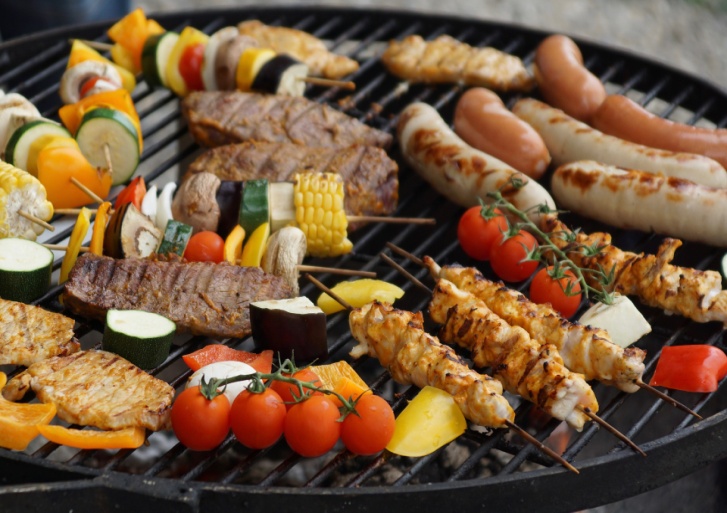 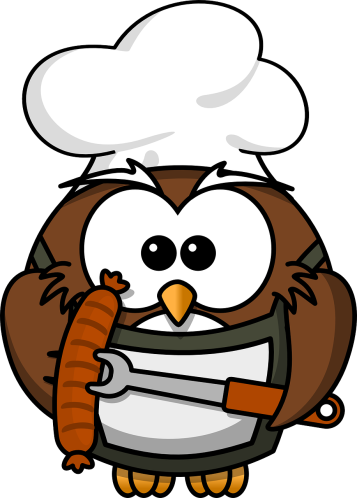 V SOBOTU 26.8.OD 16 HODIN NA ZAHRADĚ HOSTINCE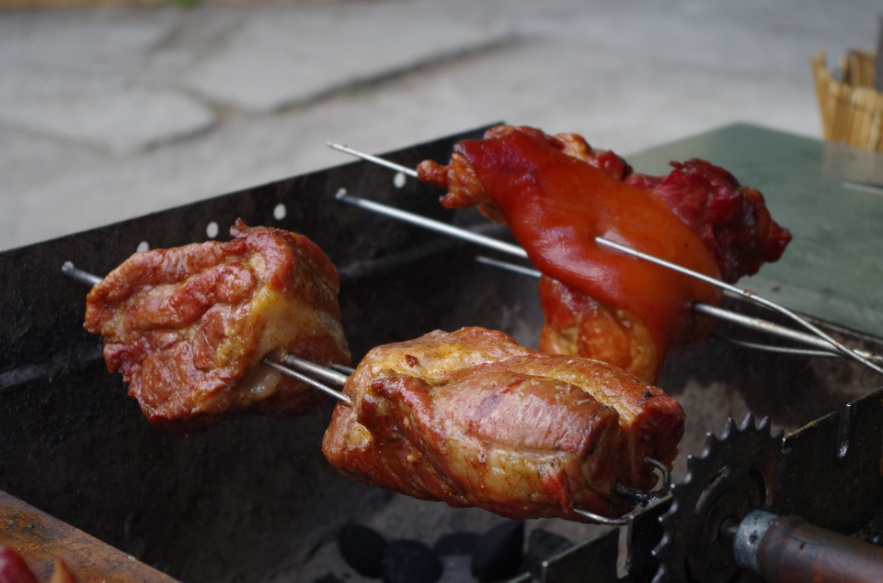 BUDEME ROŽNIT KRŮTU, GRILOVAT VEPŘOVÉ MASÍČKO, PRO KYTKOŽROUTY ZELENINKU, SÝRY              Z ORGANIZAČNÍCH  DŮVODŮ DOPORUČUJEME                                                                     POTVRDIT ÚČAST, POPLATEK ZA MASO CCA 100KČ/OSOBA…  